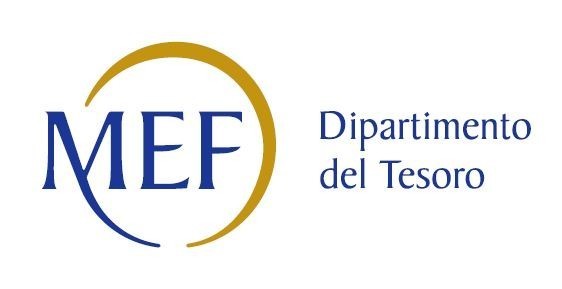 SCHEDE DI RILEVAZIONEPER LA REVISIONE PERIODICA DELLE PARTECIPAZIONIda approvarsi entro il 31/12/2021(Art. 20, c. 1, TUSP)Uniacque s.p.a.Ingegnerie Toscane SrlDati relativi alle partecipazioni detenute al 31/12/2021DATI ANAGRAFICI DELLA PARTECIPATACompilare solo se nel campo “stato di attività della partecipata” è stato indicato che sono in corso procedure di liquidazione oppure procedure concorsuali. Nell’applicativo le società con azioni quotate e quelle emittenti strumenti finanziari quotati in mercati regolamentati (“società quotate ex TUSP”) e i Gruppi di Azione Locale (GAL) sono individuati mediante elenchi ufficiali.SEDE LEGALE DELLA PARTECIPATA*campo con compilazione facoltativa SETTORE DI ATTIVITÀ DELLA PARTECIPATAIndicare il settore ATECO rappresentativo dell’attività svolta. Nel caso in cui i settori siano più di uno, indicarli in ordine decrescente di importanza. Non è più richiesto indicare il peso di ciascuna attività. La lista dei codici Ateco è disponibile al link http://www.istat.it/it/strumenti/definizioni-e-classificazioni/ateco-2007ULTERIORI INFORMAZIONI SULLA PARTECIPATA** La compilazione della Sezione “Ulteriori Informazioni sulla partecipata” non è richiesta per “società quotate ex TUSP”, se la società è un GAL oppure se lo stato di attività della società è “in liquidazione” o “soggetta a procedure concorsuali”. Compilare il campo solo se nel campo precedente è stato scelto “sì” Compilare il campo solo se in uno dei campi precedenti è stato scelto “sì” #Per la nozione giuridica di “società a partecipazione pubblica di diritto singolare” di cui all’art. 1, comma 4, del TUSP, si veda l’orientamento della Struttura di monitoraggio disponibile sul sito del DT al seguente link:http://www.dt.tesoro.it/export/sites/sitodt/modules/documenti_it/patrimonio_pubblico/patrimonio_pa/Orientamento_del_18_novembre_2019_xSocietx_a_partecipazione_pubblica_di_diritto_singolarex_.pdfDATI DI BILANCIO PER LA VERIFICA TUSP** La compilazione della Sezione “Dati di bilancio per la verifica TUSP” non è richiesta per le “società quotate ex TUSP”, se lo stato di attività della società è “in liquidazione” o “soggetta a procedure concorsuali”. Ulteriori informazioni relative ai campi della Sezione Nel presente riquadro:- con riferimento al “Numero dei dipendenti”:L’organico della società al 31 dicembre 2021 è composta da n. 420 dipendenti. L’organico complessivo risulta suddiviso in n. 153 Operai, n. 247 Impiegati, n. 13 Quadri e n. 7 Dirigenti. La società utilizza il CCNL per il settore Gas-Acqua. La società non si avvale di personale distaccato dalla Provincia di Bergamo e dai comuni Soci, ne viceversa la Provincia di  Bergamo e i comuni soci si avvalgono di personale della società.- con riferimento al “Numero dei componenti dell’organo di amministrazione Il Consiglio di Amministrazione  è composto da 5 componenti. Il CdA ed è stato nominato in data 4 dicembre 2020 e sarà in carica fino all’approvazione del Bilancio al 31/12/2022.- con riferimento ai “Compensi dei componenti dell’organo di amministrazione”: Il costo complessivo per l’anno 2021 del CdA è pari ad euro 107.387,00. Il compenso annuo in data 11 dicembre 2020  è pari ad Euro 88.000  e destinato per euro 20.000 per il Presidente, Euro 43.000 per l’Amministratore delegato + euro 15.000 per la quota di consigliere  e euro 10.000 per 1 consigliere. Gli altri 2 consiglieri consigliere che non hanno titolo alla corresponsione in applicazione dell’art. 1 comma 718 della Legge 296/2006. L’importo di euro 107.387 come sopra indicato include altresì i relativi contributi e i compensi riconosciuti al CISC. Non comprende invece i rimborsi spese.- Il Bilancio 2021 è stato approvato dall’Assemblea dei Soci in data 02/05/2022.ATTENZIONE: l’applicativo richiede la compilazione esclusivamente di una delle seguenti quattro sotto-sezioni di 
“DATI DI BILANCIO PER LA VERIFICA TUSP”.1. Attività produttive di beni e servizi o Distretti tecnologiciCompilare la seguente sotto-sezione se la “Tipologia di attività svolta” dalla partecipata è: “Attività produttive di beni e servizi” o “Attività di promozione e sviluppo di progetti di ricerca finanziati (Distretti tecnologici)”.QUOTA DI POSSESSO (quota diretta e/o indiretta)Se la partecipazione è diretta o sia diretta che indiretta, inserire la quota detenuta direttamente dall’Amministrazione nella società.Compilare se per “Tipologia di Partecipazione” è stato indicato “Partecipazione Indiretta” o “Partecipazione diretta e indiretta”. Inserire CF e denominazione dell’ultima tramite attraverso la quale la società è indirettamente partecipata dall’Amministrazione.Inserire la quota di partecipazione che la “tramite” detiene nella società.QUOTA DI POSSESSO – TIPO DI CONTROLLOUlteriori informazioni relative ai campi della sezione - con riferimento al “Tipo di controllo”: Il controllo è detenuto congiuntamente da tutti i soci che corrispondono a n. 233 enti locali operanti nell’ambito territoriale ottimale (ATO)INFORMAZIONI ED ESITO PER LA RAZIONALIZZAZIONEINGEGNERIE TOSCANE SRLDATI ANAGRAFICI DELLA PARTECIPATACompilare solo se nel campo “stato di attività della partecipata” è stato indicato che sono in corso procedure di liquidazione oppure procedure concorsuali. Nell’applicativo le società con azioni quotate e quelle emittenti strumenti finanziari quotati in mercati regolamentati (“società quotate ex TUSP”) e i Gruppi di Azione Locale (GAL) sono individuati mediante elenchi ufficiali.SEDE LEGALE DELLA PARTECIPATA*campo con compilazione facoltativa SETTORE DI ATTIVITÀ DELLA PARTECIPATAIndicare il settore ATECO rappresentativo dell’attività svolta. Nel caso in cui i settori siano più di uno, indicarli in ordine decrescente di importanza. Non è più richiesto indicare il peso di ciascuna attività. La lista dei codici Ateco è disponibile al link http://www.istat.it/it/strumenti/definizioni-e-classificazioni/ateco-2007ULTERIORI INFORMAZIONI SULLA PARTECIPATA** La compilazione della Sezione “Ulteriori Informazioni sulla partecipata” non è richiesta per “società quotate ex TUSP”, se la società è un GAL oppure se lo stato di attività della società è “in liquidazione” o “soggetta a procedure concorsuali”. Compilare il campo solo se nel campo precedente è stato scelto “sì” Compilare il campo solo se in uno dei campi precedenti è stato scelto “sì” #Per la nozione giuridica di “società a partecipazione pubblica di diritto singolare” di cui all’art. 1, comma 4, del TUSP, si veda l’orientamento della Struttura di monitoraggio disponibile sul sito del DT al seguente link:http://www.dt.tesoro.it/export/sites/sitodt/modules/documenti_it/patrimonio_pubblico/patrimonio_pa/Orientamento_del_18_novembre_2019_xSocietx_a_partecipazione_pubblica_di_diritto_singolarex_.pdf§ Nuovo campo rispetto alla rilevazione precedente.DATI DI BILANCIO PER LA VERIFICA TUSP*ATTENZIONE: l’applicativo richiede la compilazione esclusivamente di una delle seguenti quattro sotto-sezioni di 
“DATI DI BILANCIO PER LA VERIFICA TUSP”.1. Attività produttive di beni e servizi o Distretti tecnologiciCompilare la seguente sotto-sezione se la “Tipologia di attività svolta” dalla partecipata è: “Attività produttive di beni e servizi” o “Attività di promozione e sviluppo di progetti di ricerca finanziati (Distretti tecnologici)”.QUOTA DI POSSESSO (quota diretta e/o indiretta)Se la partecipazione è diretta o sia diretta che indiretta, inserire la quota detenuta direttamente dall’Amministrazione nella società.Compilare se per “Tipologia di Partecipazione” è stato indicato “Partecipazione Indiretta” o “Partecipazione diretta e indiretta”. Inserire CF e denominazione dell’ultima tramite attraverso la quale la società è indirettamente partecipata dall’Amministrazione.Inserire la quota di partecipazione che la “tramite” detiene nella società.QUOTA DI POSSESSO – TIPO DI CONTROLLOINFORMAZIONI ED ESITO PER LA RAZIONALIZZAZIONECompilare il campo solo se nel campo “Società controllata da una quotata” è stato scelto “sì”.Compilare il campo se “Attività svolta dalla Partecipata” precedentemente selezionata è “Realizzazione e gestione di opera pubblica ovvero organizzazione e gestione di servizio di interesse generale tramite PPP (Art.4, c.2, lett.c)”.Compilare il campo se “Tipo di controllo” è stato selezionato elemento diverso da “nessuno”.La compilazione del campo non è richiesta per le società in liquidazione, per quelle soggette a procedure concorsuali e per i GAL.Campo obbligatorio se per “Esito della revisione periodica” è stato selezionato “Razionalizzazione”. Nel campo l’Amministrazione deve specificare se nel provvedimento di revisione straordinaria, adottato ai sensi dell’art. 24 del TUSP, era stato indicato l’esito “Cessione a titolo oneroso”. La compilazione non è richiesta se la società è in liquidazione, è soggetta a procedura concorsuale, è un GAL o nel caso in cui nel campo “Attività svolta dalla partecipata” sia stato selezionato “Coordinamento e attuazione patti territoriali e contratti d'area ex delibera CIPE 21/03/1997 (Art. 26, c.7) oppure “Gestione delle case da gioco – società già costituita e autorizzata alla data del 23/09/2016 (art. 26, c. 12 sexies)”.Nel campo l’Amministrazione deve dichiarare se la misura di cessione a titolo oneroso non è stata attuata ai sensi dell’art. 24, comma 5-bis. Il campo va compilato nel caso in cui la risposta al campo precedente “Dichiarazione di Cessione a titolo oneroso in Revisione straordinaria” sia Sì.§ Nuovo campo rispetto alla rilevazione precedente.*Campo con compilazione facoltativa.Se la partecipazione non è più detenuta alla data di adozione del provvedimento, deve essere compilata, in base alla tipologia di operazione realizzata, una delle schede: PARTECIPAZIONE NON PIÙ DETENUTA - Alienazione della partecipazionePARTECIPAZIONE NON PIÙ DETENUTA - Cessione della partecipazione a titolo gratuitoPARTECIPAZIONE NON PIÙ DETENUTA - Recesso dalla societàPARTECIPAZIONE NON PIÙ DETENUTA –Scioglimento/Liquidazione della societàPARTECIPAZIONE NON PIÙ DETENUTA - Fusione della società (per unione o per incorporazione)Per non appesantire il presente documento, le schede sopra elencate sono state inserite all’interno delle “Schede di rilevazione per la Relazione attuazione piano di razionalizzazione” a cui pertanto si rinvia. NOME DEL CAMPOIndicazioni per la compilazioneCodice Fiscale 03299640163Denominazione UNIACQUE S.P.A.Data di costituzione della partecipata20/03/2006Forma giuridica Tipo di fondazione Altra forma giuridicaStato di attività della partecipataData di inizio della procedura (1)Società con azioni quotate in mercati regolamentati (2)NOSocietà che ha emesso strumenti finanziari quotati in mercati regolamentati (ex TUSP) (2)NOLa società è un GAL(2)NONOME DEL CAMPOIndicazioni per la compilazioneStatoProvinciaBergamoComuneBergamoCAP*24126Indirizzo*Via Delle Canovine, 21Telefono*0353070111FAX*0353070110Email*info@uniacque.bg.itNOME DEL CAMPOIndicazioni per la compilazioneAttività 136.00.00Attività 2Attività 3Attività 4NOME DEL CAMPOIndicazioni per la compilazioneSocietà in housePrevisione nello statuto di limiti sul fatturato (3)Società contenuta nell'allegato A al D.Lgs. n. 175/2016noSocietà a partecipazione pubblica di diritto singolare (art.1, c. 4, lett. A) #Riferimento normativo società di diritto singolare (3)La società adotta un sistema di contabilità analitica e separata per attività? §Specificare se la disciplina applicata è stata dettata da:§Società esclusa dall'applicazione dell'art. 4 con DPCM (art. 4, c. 9)Società esclusa dall'applicazione dell'art. 4 con provvedimento del Presidente della Regione o delle Prov. Autonome (art. 4, c. 9)Riferimento normativo atto esclusione (4)NOME DEL CAMPOAnno 2020Tipologia di attività svoltaNumero medio di dipendenti 412,09Numero dei componenti dell'organo di amministrazione5Compenso dei componenti dell'organo di amministrazione107.387Numero dei componenti dell'organo di controllo3Compenso dei componenti dell'organo di controllo77.043NOME DEL CAMPO20212020201920182017Approvazione bilancioRisultato d'esercizio19.094.86815.923.3896.492.9729.157.8979.210.072NOME DEL CAMPO202120202019A1) Ricavi delle vendite e delle prestazioni123.966.771117.084.31097.800.625A5) Altri Ricavi e Proventi 1.961.0852.034.2051.998.382di cui Contributi in conto esercizio000NOME DEL CAMPOIndicazioni per la compilazioneTipologia di Partecipazione Quota diretta (5)….ogni socio inserisce la propria %Codice Fiscale Tramite (6)Denominazione Tramite (organismo) (6)Quota detenuta dalla Tramite nella società (7)NOME DEL CAMPOIndicazioni per la compilazioneTipo di controllo NOME DEL CAMPOIndicazioni per la compilazionePartecipazione ancora detenuta alla data di adozione del provvedimentoSe la partecipazione è ancora detenuta alla data di adozione del provvedimento continuare con la compilazione dei campi di seguito riportati. Altrimenti, se la partecipazione non è più detenuta alla data di adozione del provvedimento, deve essere compilata la scheda “Partecipazione non più detenuta” in base alla tipologia della razionalizzazione realizzata. Se la partecipazione è ancora detenuta alla data di adozione del provvedimento continuare con la compilazione dei campi di seguito riportati. Altrimenti, se la partecipazione non è più detenuta alla data di adozione del provvedimento, deve essere compilata la scheda “Partecipazione non più detenuta” in base alla tipologia della razionalizzazione realizzata. Società controllata da una quotataCF della società quotata controllante (8)Denominazione della società quotata controllante (8)La partecipata svolge un'attività di produzione di beni e servizi a favore dell'Amministrazione?Attività svolta dalla Partecipata Descrizione dell'attivitàGestione del servizio idrico integrato, formato dall’insieme delle attività di captazione, adduzione, accumulo e distribuzione acqua ad usi civili ed industriali di acque potabili, di fognatura e di depurazione.Quota % di partecipazione detenuta dal soggetto privato (9) Svolgimento di attività analoghe a quelle svolte da altre società (art.20, c.2 lett.c)Necessità di contenimento dei costi di funzionamento (art.20, c.2 lett.f)Necessita di aggregazione di società (art.20, c.2 lett.g)L'Amministrazione ha fissato, con proprio provvedimento, obiettivi specifici sui costi di funzionamento della partecipata? (art.19, c, 5) (10)Esito della revisione periodica (11)Modalità (razionalizzazione) (12) Termine previsto per la razionalizzazione (12)Dichiarazione di Cessione a titolo oneroso in Revisione straordinaria(13) Applicazione dell’art. 24, comma 5-bis(14) Note**Ulteriori attività svolte:Produce beni e servizi strettamente necessari per il perseguimento delle finalità dell’ente (art. 4, CO. 1 )Ulteriori informazioni relative ai campi della SezioneAttività svolta dalla partecipata: Gestione del servizio idrico integrato, formato dall’insieme delle attività di captazione, adduzione, accumulo e distribuzione acqua ad usi civili ed industriali di acque potabili, di fognatura e di depurazione.Esito della ricognizione: Mantenimento senza interventi. La società è affidataria del servizio idrico integrato sino al 31.12.2036 ed è pertanto funzionale all’erogazione del servizio idrico integrato e dalla gestione delle infrastrutture e reti nell’ambito territoriale ottimale della Province di Bergamo. I bilanci sociali hanno sempre evidenziato risultati di esercizio in utile.NOME DEL CAMPOIndicazioni per la compilazioneCodice Fiscale 06111950488Denominazione INGEGNERIE TOSCANEData di costituzione della partecipata16 Dicembre 2010Forma giuridica Tipo di fondazione Altra forma giuridicaStato di attività della partecipataData di inizio della procedura (1)Società con azioni quotate in mercati regolamentati (2)NOSocietà che ha emesso strumenti finanziari quotati in mercati regolamentati (ex TUSP) (2)NOLa società è un GAL(2)NONOME DEL CAMPOIndicazioni per la compilazioneStatoProvinciaFirenzeComuneFirenzeCAP*50136Indirizzo*Via Francesco De Santis, 49Telefono*050843207FAX*050843400Email*info@ingegnerietoscane.netNOME DEL CAMPOIndicazioni per la compilazioneAttività 171.12.20Attività 2Attività 3Attività 4NOME DEL CAMPOIndicazioni per la compilazioneSocietà in housePrevisione nello statuto di limiti sul fatturato (3)Società contenuta nell'allegato A al D.Lgs. n. 175/2016noSocietà a partecipazione pubblica di diritto singolare (art.1, c. 4, lett. A) #Riferimento normativo società di diritto singolare (3)La società adotta un sistema di contabilità analitica e separata per attività? §Specificare se la disciplina applicata è stata dettata da:§Società esclusa dall'applicazione dell'art. 4 con DPCM (art. 4, c. 9)Società esclusa dall'applicazione dell'art. 4 con provvedimento del Presidente della Regione o delle Prov. Autonome (art. 4, c. 9)Riferimento normativo atto esclusione (4)NOME DEL CAMPOAnno 2020Tipologia di attività svoltaNumero medio di dipendenti 201Numero dei componenti dell'organo di amministrazione5Compenso dei componenti dell'organo di amministrazione164.000Numero dei componenti dell'organo di controllo3Compenso dei componenti dell'organo di controllo44.000NOME DEL CAMPO20212020201920182017Approvazione bilancioRisultato d'esercizio5.391.525,007.205.417,007.159.042,004.735.972,004.681.311,00Ulteriori informazioni relative ai campi della SezioneNumero dei dipendenti: L’organico della società al 31/12/2021  è composto da 201 dipendenti e risulta suddiviso in n. 10 operai, n. 178 impiegati, n. 11 quadri e n. 2 dirigenti. La società non si avvale di personale distaccato da Uniacque SpA né viceversa Uniacque si avvale di personale distaccato da Ingegnerie Toscane.Numero dei componenti dell’organo di amministrazione: Il Consiglio di Amministrazione è composto da 5 componenti nominati in data 29/04/2019.Compensi dei componenti dell’organo di amministrazione I compensi attribuiti ammontano ad Euro 164.000 (dato da nota integrativa 2021) valore  riferito a tutto il Consiglio di amministrazione.  Per n. 3 consiglieri i compensi sono versati direttamente dal socio Acea SpA, in attuazione dei vincoli contrattuali che disciplinano il loro rapporto di lavoro.La Società tramite Uniacque SpA non nomina alcun componente dei Consiglio di Amministrazione di Ingegnerie Toscane Srl.I Bilanci sono stati regolarmente approvati nei termini di legge.NOME DEL CAMPO202120202019A1) Ricavi delle vendite e delle prestazioni26.490.34229.653.01831.715.416A5) Altri Ricavi e Proventi 986.5221.116.8631.005.695di cui Contributi in conto esercizio000NOME DEL CAMPOIndicazioni per la compilazioneTipologia di Partecipazione Quota diretta (5)…Codice Fiscale Tramite (6)03299640163Denominazione Tramite (organismo) (6)UNIACQUE S.P.A.Quota detenuta dalla Tramite nella società (7)1%NOME DEL CAMPOIndicazioni per la compilazioneTipo di controllo NOME DEL CAMPOIndicazioni per la compilazionePartecipazione ancora detenuta alla data di adozione del provvedimentoSe la partecipazione è ancora detenuta alla data di adozione del provvedimento continuare con la compilazione dei campi di seguito riportati. Altrimenti, se la partecipazione non è più detenuta alla data di adozione del provvedimento, deve essere compilata la scheda “Partecipazione non più detenuta” in base alla tipologia della razionalizzazione realizzata. Se la partecipazione è ancora detenuta alla data di adozione del provvedimento continuare con la compilazione dei campi di seguito riportati. Altrimenti, se la partecipazione non è più detenuta alla data di adozione del provvedimento, deve essere compilata la scheda “Partecipazione non più detenuta” in base alla tipologia della razionalizzazione realizzata. Società controllata da una quotataCF della società quotata controllante (8)Denominazione della società quotata controllante (8)La partecipata svolge un'attività di produzione di beni e servizi a favore dell'Amministrazione?Attività svolta dalla Partecipata Descrizione dell'attivitàQuota % di partecipazione detenuta dal soggetto privato (9) Svolgimento di attività analoghe a quelle svolte da altre società (art.20, c.2 lett.c)Necessità di contenimento dei costi di funzionamento (art.20, c.2 lett.f)Necessita di aggregazione di società (art.20, c.2 lett.g)L'Amministrazione ha fissato, con proprio provvedimento, obiettivi specifici sui costi di funzionamento della partecipata? (art.19, c, 5) (10)Esito della revisione periodica (11)Modalità (razionalizzazione) (12) Termine previsto per la razionalizzazione (12)Dichiarazione di Cessione a titolo oneroso in Revisione straordinaria(13) §Applicazione dell’art. 24, comma 5-bis(14) §Note*